                      Р Е П У Б Л И К А    Б Ъ Л ГА Р И Я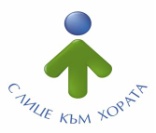 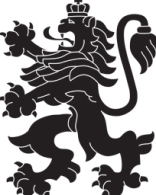                             МИНИСТЕРСТВО  НА  ЗДРАВЕОПАЗВАНЕТО                          РЕГИОНАЛНА  ЗДРАВНА  ИНСПЕКЦИЯ – ВРАЦАгр. Враца 3000      ул. „Черни Дрин” № 2	  тел/факс: 092/ 66 50 61     тел: 092/62 63 77    e-mail: rzi@rzi-vratsa.com   УТВЪРЖДАВАМ:Д-Р  Т. ТОДОРОВАГлавен секретар на РЗИ - Враца02.08.2022 г.39. (2134) ИЗДАВАНЕ НА УДОСТОВЕРЕНИЕ ЗА ОСИГУРИТЕЛЕН ДОХОД (УП-2)
I.НАИМЕНОВАНИЕ  НА АДМИНИСТРАТИВНАТА УСЛУГА       Издаване на удостоверение за осигурителен доход (УП-2)
IІ. ПРАВНО ОСНОВАНИЕ:Кодекс за социално осигуряване - чл. 5, ал. 7Наредба за пенсиите и осигурителния стаж - чл. 2, т. 1 и т. 2 и чл. 40, ал. 3Закон за администрацията, Допълнителна разпоредба, § 1, т. 2 „в“IІІ. ХАРАКТЕРИСТИКА       Цел:Изготвяне на документи на служителя за определяне размера на пенсията, съгласно Наредба за пенсиите и осигурителния стаж - чл. 2 т. 1 и т. 2.
Предмет:
Изготвянето на удостоверението се извършва на база преглед и анализ на доходите на лицата за периода от време, за които са внасяни осигурителни вноски. За дадения период се проверяват и се вземат данни от разплащателните ведомости на инспекцията, други разходооправдателни документи, договори за възлагане на труд и други автентични документи, съдържащи достатъчно данни за осигурителния доход, съгласно чл. 40, ал. 3 и ал. 5 от Наредба за пенсиите и осигурителния стажІV. ПРОЦЕДУРА        Орган, който предоставя административната услуга / издава индивидуалния административен акт        Директорът на Регионална здравна инспекция – Враца (РЗИ).        Заявители: 
        Настоящи или бивши служители на РЗИ или на институция, на която РЗИ е правоприемник (Регионална инспекция за опазване на общественото здраве (РИОКОЗ), Хигиенно епидемиологична инспекция  (ХЕИ), Регионален център по здравеопазване (РЦЗ,).
        Необходими документи: 
         	1. Заявление от лицето
         	2. Фотокопие от трудова или служебна книжка
Забележка: Заявлението и придружаващите документи могат да се подадат устно – чрез съставяне на Протокол от длъжностното лице в Центъра за административно обслужване на РЗИ – Враца, ул. Черни Дрин  № 2; чрез лицензиран пощенски оператор или по електронен път.Такси:            На основание чл. 5, ал. 7 от Кодекс за социално осигуряване за услугата не се заплаща.Вътрешен ход: 
        Услугата се заявява по описаните по-долу начини на заявяване на услугата от настоящата процедура.
         Заявителят подава заявление по образец до директора на РЗИ – Враца за издаване на удостоверение (УП-2) или заявява услугата устно. При заявяването се посочва длъжността, на която е работил и периода за осигурителния доход, като за целта представя копие от трудова и /или служебна книжка.
         Заявлението или протоколът за устно заявяване, заедно с приложените документи, се входира  в Единната информационна система  с  входящ номер  и  се  резолира  за  директора  на  дирекция „Административно-правно, финансово и стопанско обслужване“ (АПФСО).
         Главен експерт  в дирекция АПФСО,  изготвя удостоверението УП-2 в три екземпляра. Заявителят получава 2( два) броя удостоверение ( един за лицето и един за НОИ)   от Звеното за административно обслужване. Третият екземпляр се съхранява при човешки ресурси в дирекция АПФСО. 
         За  вътрешния  контрол  и  отчетност  Главен  експерт  в  дирекция  АПФСО, изготвящ  удостоверенията  УП-2, води  изходящ  дневник  за  издадените  удостоверения. Срок за предоставяне на услугата 
       Срокът за изготвяне на удостоверението  е 14 (четиринадесет) дни Начини на заявяване на услугата        Заявлението ,  заедно  с  приложените  към  него  документи,  се  подава  в   Центъра за административно обслужване на РЗИ – Враца  всеки  работен  ден  от  8:30 ч.  до 17:00 ч.
        Услугата може да бъде заявена и устно, за което длъжностното лице от ЦАО, приемащо документите  съставя  протокол.  Протоколът се подписва от заявителя и длъжностното лице, което  го  е  съставило. 
        Заявления и документи могат да се подават и по електронен пътСрок на действие на документа / индивидуалния административен акт           Еднократен.Орган, осъществяващ контрол върху дейността на органа по предоставянето на услугата: Министъра на здравеопазванетоОрган пред който се обжалва:Административен съд ВрацаРед, включително срокове за обжалване на действията на органа по предоставянето на услугата:По реда на АПК в 14-дневен срок Електронен адрес на който се предоставя услугата: rzi@rzi-vratsa.comЕлектронен адрес за предложения във връзка с услугата и с облекчаване на режима: rzi@rzi-vratsa.comИнформация за предоставяне на услугата по електронен път:- ниво на предоставяне на услугата - II-ро ниво;- интернет адрес, на който се намира формулярът за нейното заявяване: - www.rzi-vratsa.com- интернет адрес за служебно заявяване: -rzi@rzi-vratsa.com- средствата за електронна идентификация и нивото им на осигуреност: в случаите, когато идентификация се изисква при заявяване, заплащане и получаване на електронна услуга.V. ОБРАЗЦИ И БЛАНКИ:	Приложение № 1: Заявление за издаване на УП-2
	Приложение № 2: УП-2 (Стандартен формуляр, утвърден от НОИ)Административно обслужване – “фронт” офисАдминистративни звена, обслужващи издаването на акта – “бек” офисДирекция “Административно-правно, финансово и стопанско обслужване”Център за административно обслужванеГлавен специалисттелефон: 092/62-63-77 /Стационарен телефон. Цената е колкото на един градски разговор или съгласно Вашия тарифен план./ адрес: гр. Враца, ул."Черни Дрин" № 2e-mail: rzi@rzi-vratsa.comработно време: всеки работен ден8:30 – 17:00 ч.Дирекция “Административно-правно, финансово и стопанско обслужване” лице за контакт: директортелефон: 092/62-63-77 /Стационарен телефон. Цената е колкото на един градски разговор или съгласно Вашия тарифен план./адрес: гр. Враца, ул."Черни Дрин" № 2e-mail: rzi@rzi-vratsa.comработно време: всеки работен ден8:30 – 17:00 ч.